Calculus II -- Fall 2018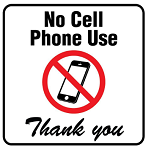 MTH 230 - Calculus with Analytic Geometry II. Applications of the integral, techniques of integration, and infinite series. A study of conic sections, polar coordinates, and parametric equations. (PR: MTH 229 or IST 230) Time and Place: 12:00 pm - 12:50 pm MTWR at 112 Smith Music Hall. Instructor: Peter Saveliev (call me Peter). Office: Smith Hall 713. Office Hours: MF 2:00, W 6:00, or by appointment. Office Phone: x4639. E-mail: saveliev@marshall.edu. Class Web-Page: math03.com. Prerequisites: excellent algebra skills, good understanding of limits, the derivative, and the integral, fluent differentiation -- Calculus I. Text: Calculus by Stewart and the lecture notes. Outcomes: the student will learn to integrate and apply integration, use infinite series to approximate functions, become familiar with introductory multivariable calculus. Computer Restrictions: graphic calculator TI-83 or TI-83+. Activities: the student will practice each outcome via the homework given in the textbook and online. Evaluation: the student achievement of each outcome will be assessed via in-class quizzes, online quizzes (http://webwork.marshall.edu/webwork2/F18-Math-230-Saveliev/), and in-class tests. Grade Breakdown: participation: 20%, quizzes: 30%, midterm: 20%, final exam: 30%; i.e., the total score is the following weighted average of the five scores: TOTAL =.20×P+.30×Q+.20×M+.30×F.